ICSV Vehicle InteractionMaturity Framework Self-Assessment “How-To-Guide”INTRODUCTION
This document is designed to give guidance on the self-assessment process to be used to determine an operation’s status on the Vehicle Interaction (VI) Maturity Framework. It should be noted that this self-assessment is intended to encompass vehicle interaction scenarios in both surface and underground operations.VEHICLE INTERACTION VISION FOR 2025 – GUIDING PRINCIPLESIntent of the Maturity ModelThe intent of the Maturity Model is to Map, Motivate and Measure the intended status and journey for Vehicle Interaction (VI) Maturity.  In addition, it will drive conversation amongst industry stakeholders to converge thinking, decision making and actions for the most effective use of technology to reduce the incidence of unwanted vehicle interactions in mining. Key intended outcomes include:Enabling member companies to move at their own, industry informed, pace.Providing a visual tool to assess progress at a site, company and industry level.Outlining an industry landscape on solutions already available or in development.Providing clear industry direction for OEMs and 3rd party innovation development.Enabling industry leaders to shift towards the ambition quickly (first adopters), bringing along fast followers and ultimately a collective industry shift.The following is included / excluded in the scope.In scope - Surface and Underground, Vehicle Interaction – Machine to Machine, Machine to Person, Machine to Infrastructure and Loss of Control. The scope also includes all the mobile machines on site, including Light and Medium vehicles. Surface includes any area where vehicles interact and a traffic management plan is implemented.Out of scope - Autonomous Vehicles.Vehicle Interaction SystemsThe definition of vehicle interaction system is taken from Earth Moving Equipment Safety Round Table (EMESRT) Performance Requirement (PR) 5A: Vehicle Interaction Systems. (Attached as Appendix A)  The objective is to prevent a person or equipment (machine or vehicle) causing an unwanted event in the following four categories resulting in injury or equipment damage: 1) equipment to person, 2) equipment to equipment, 3) equipment to environment, and 4) loss of control of equipment by means of timely, repeatable, dependent and accurate information being presented to a person, the operator or the equipment itself so that appropriate action can be taken by the person, the operator or the equipment itself to avoid or mitigate the outcomes of the above unwanted events.  Understanding of the true intent of the requirements of each of the Levels 1-9 is significant in determining the current and desired states of Vehicle Interaction (VI) Maturity at an operation.Level 1-6 – Operational Systems ControlsUnderlying mine system of operations that may include utilizing technologies that enhance the existing control effectiveness. E.g. fatigue detectionLevel 7 – Operator AwarenessTechnologies that provide information to enhance the operator ability to observe and understand potential hazards in the vicinity of the equipmentAbility to provide enhanced situational awarenessAlerts the operator to a potential abnormal situationProvides context of the situation to the operatorWhere is it?What is it?How far away is it?What is its heading?How fast is it going?Supports visual confirmation for the operatorLevel 8 – Advisory ControlsTechnologies that provide alarms and/or instruction to enhance the operator ability to predict a potential unsafe interaction and the corrective action requiredDetermines an imminent threat of collisionProvides a specific instruction to the Operator to intervene (Act)Operator assesses the instruction in relation to other contributing factors then intervenes (Acts)Level 9 – Intervention ControlsTechnologies that automatically intervene and take some form of equipment control to prevent or mitigate an unsafe interactionProvides a specific instruction to the Machine to intervene (Act)Machine assesses the instruction in relation to other contributing factors then intervenes (Acts)Relinquish intervention control to the operator should they take evasive actionProvides a manual over-ride to recover after a collision intervention scenario has occurredThe mining industry is in the early adoption phase of automation technology. For many reasons including life of mine, economics and social license, many mines will continue to run crewed vehicles.  Given that there are going to be staffed mines, then there are four ways to mitigate and/or eliminate unwanted interactions.Reduce people from interacting with vehicles. This can be done by careful evaluation of roles and processes which require entry into areas where vehicles are operating. Technologies such as mine cameras and sensing equipment can reduce the occurrence for engineering and operational personnel to enter the operating areas of the mine. 
Mine and road design. There are many reasons why personnel must enter operating area, therefore design and layout of roads and zoning such that interaction with mobile machines is reduced should be a high priority. This reduction can be through dedicated LV roads, improved intersections and investments in tunnels and bridges such as in autonomous operations, one-way traffic and traffic management plans generally.Inattention management. Ensuring that people working in the mine are alert and managing fatigue and distractions with process and technology. Fatigue management technology has been available for some years and has shown to be effective at warning of operator fatigue and distraction.
Vehicle Interaction Systems. The last element is to use technology to prevent unwanted vehicle interaction. It must be emphasized that the first two underlying control layers should be people (reducing roles required to interact with vehicles), process (traffic management) and technology (fatigue and interaction), with technology being the layer when the first two fail.
SELF ASSESSMENT GUIDELINESCategorizationThe categories of the self-assessment ranges from Unaware to AdaptiveUnaware –The operation has no awareness of vehicle interaction controls. Incidents are avoided through “luck” and not due to effective controls related to vehicle interaction.Explanatory –The operation has basic awareness of vehicle interaction related risks and controls. Time is spent on researching to gain more knowledgeDefined –The operation has awareness of vehicle interaction related risks, implementation of levels 1-6 controls and lower level technology implemented to support 1-6.Adoptive –The operation has focused implementation of levels 1-6 controls and higher-level technology implemented to support / replace 1-6.Adaptive – The operation has technology integrated systems approach to levels 1-9 to reduce exposure to ALARPThe 5-Stages in the Vehicle Interaction Maturation Pathway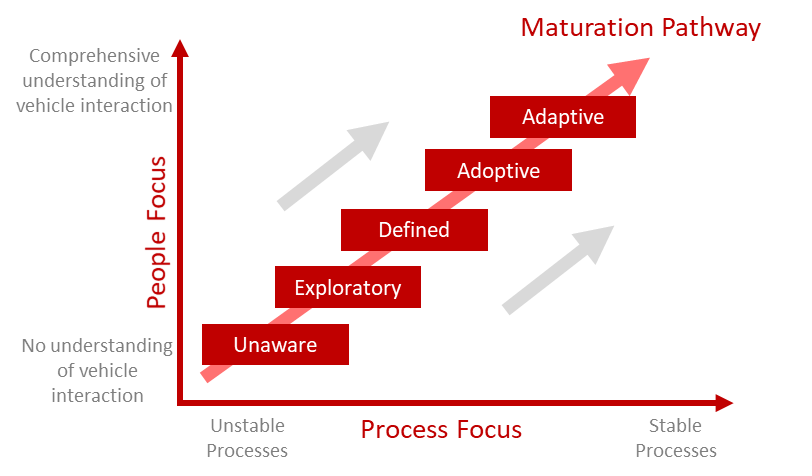 Maturity FrameworkThe maturity framework is based on the 9-step hierarchal model developed by EMERST Levels 1-3 deals with Design GuidelinesLevel 1 – Site RequirementsLevel 2 – Segregation ControlsLevel 3 – Operational ProceduresLevels 4-6 deals with Operational Discipline ControlsLevel 4 – Authority to OperateLevel 5 – Fitness to Operate Level 6 – Operating ComplianceLevels 7-9 deals with Vehicle Interaction TechnologyLevel 7 – Operator AwarenessLevel 8 – Advisory ControlsLevel 9 – Intervention ControlsMethodologyThe maturity model should be classified from Levels 1-9, in that orderThe requirements of each block should be completely mastered to be considered. Should any of the requirements not be mastered, the compliance level of the block to the left should be used.Once the exact stage (Unaware to Adaptive) have been classified for each of the 9 levels a line should be drawn to connect each measure point. This is called the “The Current Status”.The operation should determine the desired level of each of the 9 levels and a line should be drawn to connect each measure point. This can be done with a risk assessment. This is called the “The Desired State”For the identified gap between current state and desired state, reference can be made to the knowledge hub on case studies and lessons learnt from other operations.Plot the required actions for each level to move from current state to desired state and list as the action plan. Your action plan need not be submitted with the completed maturity model.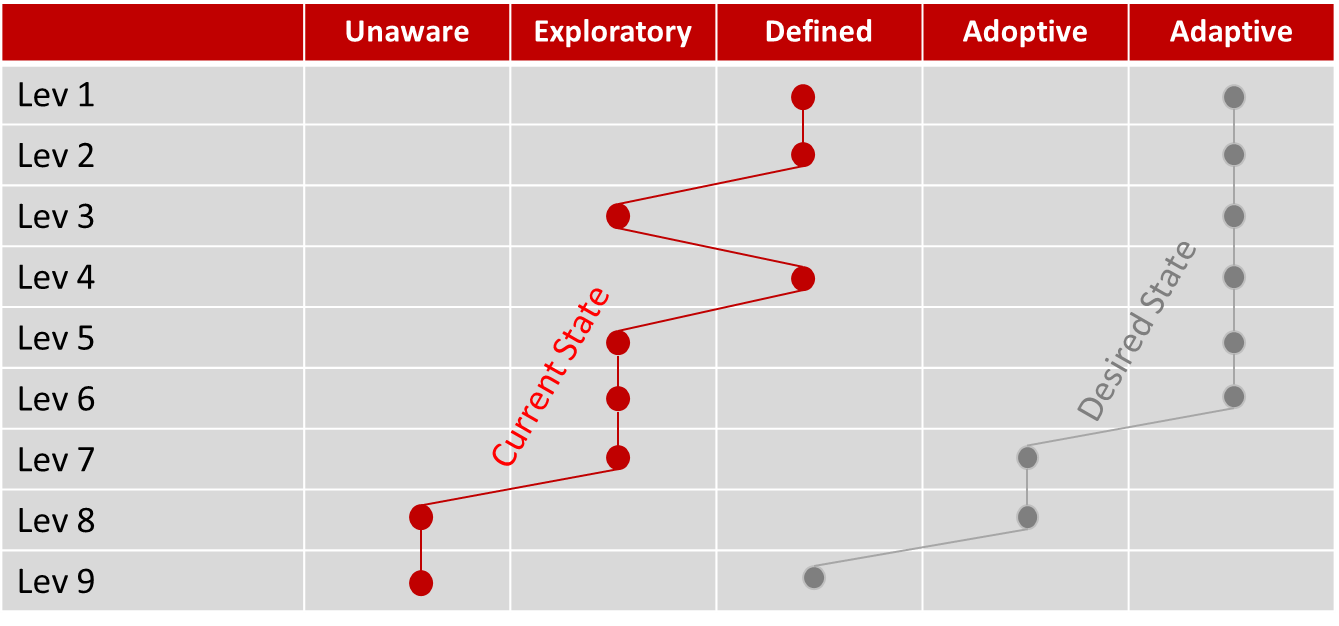 ReferenceThe ICSV Information Hub will be available in 2020 for reference purposes, case studies and guidance.Technical GuidanceUse in conjunction with the VI Maturity Framework. The requirements of each block should be completely mastered to be considered. Should any of the requirements not be mastered, the compliance level of the block to the left should be used.SELF ASSESSMENT DATACapturingInformation will be captured on the Maturity Framework Self-Assessment Version XYZ (Appendix B). Self-assessments will be submitted on a company level and not operation level. Should the company have multiple Commodities, Countries, or Surface and Underground operations, it is requested that separate submissions be made. It is advisable to complete a self-assessment per operation and use the aggregate scores for the group level / commodity level self-assessment.Submission of dataThe completed self-assessment will be forwarded to someone.tobeconfirmed@iccm.com once completed.Collation of dataThe completed self-assessments will be collated and analyzed by the ICMM. Results will be published on the ICMM data portal, as well as in the ICSV Knowledge hub. Results will be collated in:CommodityCountrySurface and Underground separately12345UnawareExploratoryDefinedAdoptiveAdaptativeCompany is primarily focused on legislative compliance with regards vehicle standards and operation.  Company is actively investigating the elimination of vehicle interactions through mine design, operating procedures and engineering controls.Company is actively pursuing the elimination of vehicle interactions through mine design, operating procedures, monitoring operator behaviour and engineering controls.Demonstrated success in the adoption of remote and or engineering controls to eliminate vehicle interactions. Coupled with the integrated use of digital data to optimise operational designs and monitoring of work practices. Implemented leading industry practice in the design of remote and or engineering controls to eliminate vehicle interactions. Coupled with the integrated use of digital data to optimise industry designs and monitoring of work practices. 1. Site RequirementsEquipment Specifications and StandardsEquipment Specifications and Standards are primarily focused on practicality but in terms of the safety and health of employees consider legislative compliance as a minimum standard. Equipment Specifications and Standards are focused on the safety and health of employees, based on legislative compliance as a minimum, and include ad-hoc VI controls and standards.Vehicle interaction is identified as a critical hazard with the company having defined administrative, engineering and design standards that considered VI controls.Vehicle interaction is identified as a critical hazard with the company actively integrating all levels of control to eliminate the risk.Vehicle interaction is identified as a key critical hazard with the company actively integrating all levels of control to exceed industry leading practices.1. Site RequirementsMine DesignVI requirements not considered in mine designAd-hoc references to VI requirements in Mine design and planning VI requirements considered in Mine design and planning of new projects but not in existing operationsVI requirements are actively pursued in all mine design and planning processesActively integrates learning from levels 1-9 into mine designs and planning, retrofitting VI principles to existing operations2. Segregation ControlsBerms, Access control, Segregation of roadways, Time scheduleTwo-way traffic.  HME and LVs use the same roads. Traffic management plans do not consider hazards and risks associated with vehicle interaction. Time schedules not considered. Traffic incidents not analysed to identify potential traffic management weaknessesTwo-way traffic.  HME and LVs use the same roads. Time schedules to segregate / ease traffic is being considered. Accidents / incident data available but not actively analysed. Several crossings in placeTwo-way traffic, HME and LVs segregated. Effective berms, access control, segregation of roadways, time schedules implemented. Incident data is used to remove risks in active mine area. Crossing being replaced with T-junctions One-way trafficHME and LV equipment segregated. Active management of high-risk areas. No crossings, only T-junctions. Active data managementOne-way trafficHME and LV equipment fully segregated, crossings replaced with bridges. Real time management of high-risk areas with live data streaming3. Operating ProceduresSOP’s, maintenance, road rules, quality control, lockout, etc.Only basic level operating procedures and maintenance are in place. No consideration of technological advances to improve operational or engineering controlsBasic level operating procedures and maintenance are in place Technological advances to improve operational controls are being consideredOperating procedures and maintenance are in line with VI requirements.Effective traffic management plans in placeOperating procedures and maintenance are in line with VI requirements. KPI's that drive maturity in placeTraffic management analysed, and improvements made to layoutsOperating procedures and maintenance are in line with VI requirements. KPI's that drive maturity in place. Real time traffic monitoring in placeCritical control monitoring is in place4. Authority to OperateTraining, licences, induction, access controlBasic level of authority to operate exists only to meet minimum legal requirementsBasic level of authority to operate exists, mostly manual systems and enforcement is consistent. Limited training and assessmentHigh quality training and assessment are in place to ensure operators are competent. Engineering control for Primary mobile equipment in placeControl systems are in place that integrates the authority to operate process with engineering controls to eliminate the opportunity for failure. High quality training and assessment are in place to ensure operators are competent.Control systems are in place that automates engineering controls to eliminate the opportunity for failure. Advanced training and assessment are in place using data feedback from Levels 7 - 9 combined with technologies such as virtual reality.5. Fitness to OperateFatigue state, drug & alcohol, medicalsBasic levels of fitness to operate exists with inconsistent level of application. Drug and Alcohol testing is conducted for causation only.Basic levels of fitness to operate exists with consistent application. Ad-hoc drug and alcohol testing is conducted.Ad-hoc medicals conduced with no specified medical limitationsRoutine alcohol and drug testing in place. Engineering controls implemented for real time fatigue monitoring. Fitness for work training and awareness campaigns in place. Automated alcohol testing as part of the access procedure, with periodic drug screening. Engineering controls implemented for real time fatigue monitoring with automated escalation.Automated alcohol testing as part of the access procedure, with periodic drug screening. Engineering controls implemented for real time fatigue monitoring with automated escalation. Integrated systems to allow trending and analytics as a lead indicator, with proactive training and interventions. 6. Operating CompliancePre‐start, safety tests, machine health, event recordingsMinimal operating procedures in place. Low levels of socialisation of procedures within the operation. No formal maintenance and pre-start systems in place. Robust operational procedures but not well socialised and consistently enforced. Basic maintenance and pre-start process that is auditable but does not have a continuous improvement process in place.   Robust operational procedures that are well socialised and consistently enforced. Mature maintenance and pre-start process that is auditable and has a continuous improvement process in place.   Robust operational procedures that are well socialised and consistently enforced. Integrated controls to manage pre-starts and safety checks fully implemented. Closed loop feedback from levels 7 - 9 are used as an input to into training, continuous improvement and maintenance programs. Engineering or higher order controls to automate and integrate pre-starts and safety checks fully implemented. Real time monitoring and escalation of operator behaviour and machine health. Advanced training and assessment in place using data feedback from vehicle telemetry, combined with technologies such as virtual reality.7. Operator AwarenessCameras, live maps, mirrors, lights, visible delineatorsVehicles operate in basic form i.e. as supplied. No additional technological controls implemented to improve operator awareness e.g. Cameras, live maps, mirrors, lights, visible delineators.Vehicles operate in basic form i.e. as supplied. Additional technological controls to improve operator awareness and to provide additional context to the operator are being researched and consideredAdditional technological controls to improve operator awareness, warning operator of a potential abnormal situation and to provide additional context to the operator have been concluded, pilot sites been identified, and an implementation plan defined.A full suite of operator awareness controls (Appropriate to the site, vehicle and conditions) are implemented that provide information to enhance the operator ability to observe and understand potential hazards in the vicinity of the machineA full suite of operator context and awareness controls are implemented Real-time maps and monitoring in place.Operators warned of any potential abnormal situation 8. Advisory Controls
Alerts: Proximity, Fatigue, Over‐speed, Vehicle stabilityVehicles operate in basic form i.e. as supplied. No additional technological controls implemented to monitor fatigue, over speeding, proximity or stability.Vehicles operate in basic form i.e. as supplied. Additional technological controls considered but not yet implemented e.g. fatigue monitoring, over speeding, proximity or stability Technological controls for vehicle to determine imminent threat of collision have been identified and a company strategy in place to further implementation of this stage. Adoption plan is in defined for technology that will be implementedTechnological controls for vehicle to determine imminent threat of collision and provide relevant information to the operator have been identified and implemented e.g. fatigue levels, over speeding, proximity of other vehicles and vehicle stability. This technology will provide the operator with specific actions on how to intervene. Operator will assess information and determine action before intervening.Full implementation of integrated fatigue levels awareness which includes:Over speeding, Proximity of vehicle to vehicle, vehicle to person and vehicle to otherVehicle stability.9. Intervention ControlsInterlocks: Prevent Start, Slow‐Stop, Rollback, RetarderVehicles operate in basic form i.e. as supplied. No additional technological controls implemented to automatically intervene and take some
form of machine control to prevent or mitigate an unsafe interactionVehicles operate in basic form i.e. as supplied. Additional technological controls for the vehicle to automatically intervene to prevent or mitigate an unsafe interaction are being considered but not yet implemented.Potential intervention technologies have been identified and is being researched.Adoption plan is in defined for technology that will be implementedIntervention technologies have been identified and an implementation plan is in place:Machine to assess the situation based on information received from technology and then react.Machine to relinquish control to the operator should the operator take evasive actionA manual override is required to override after collision intervention scenario has occurredFull implementation of Technologies that automatically intervene and take some form of machine control to prevent or mitigate an unsafe interaction e.g. retard and stop. The operator is removed from the risk (e.g. tele remote) 